Bangladesh Medical Association (BMA)List of Life Member-23149. BMA Noakhali BranchSl NoVoter NoVoter Details1Voter NoLM-4900001No ImageDR. A. K. SHAFIQ UDDIN AHMADF/Name: Late Monsoor AhmedM/Name: BM & DC Reg. No: NID: Cell: Address: Hospital Road , Maizdee Court
NoakhaliBlood Group: 2Voter NoLM-4900002No ImageDR. MOHAMMAD ABDUL QUAYYUMF/Name: Dr. Abdul HaiM/Name: BM & DC Reg. No: NID: Cell: Address: Chowmuhani General Hospital
Chowmuhani
NoakhaliBlood Group: 3Voter NoLM-4900003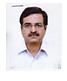 DR. MAMUN-AR- RASHIDF/Name: Mr. Salamot UllahM/Name: Mrs. Moryium BegumBM & DC Reg. No: NID: Cell: Address: Noakhali Private Hospital Ltd.
Hospital Road
Maijdee Court,
NoakhaliBlood Group: 4Voter NoLM-4900004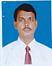 DR.MD. GULAM HAIDERF/Name: Al-haz Khizir Ahamed Chy.M/Name: BM & DC Reg. No: NID: Cell: Address: Mobarak Cottage
Islamia Road
Maijdee Court, NoakhaliBlood Group: 5Voter NoLM-4900005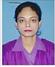 DR. HUMAIRA AHMEDF/Name: Late  Dr. Ali AhmedM/Name: Mrs. Selina  AhmedBM & DC Reg. No: NID: Cell: Address: Noakhali Private Hospital Ltd.
Hospital Road
Maijdee Courd, Noakhali.Blood Group: 6Voter NoLM-4900006No ImageDR. MD. ABDUL HAIF/Name: Late Md. Abdul MajidM/Name: BM & DC Reg. No: NID: Cell: Address: Good Heal Hospital
Hospital Road
Maijdee Courd,
NoakhaliBlood Group: 7Voter NoLM-4900007No ImageDR. PERVAIZ RUQAYA KHANAMF/Name: Late Dr. M. M. Hossain KhanM/Name: BM & DC Reg. No: NID: Cell: Address: Nadia Nursing Home Housing Estate
Maijdee Court
NoakhaliBlood Group: 8Voter NoLM-4900008No ImageDR. MD. FAZLUR RAHMAN CHOWDHURYF/Name: M/Name: BM & DC Reg. No: NID: Cell: Address: Senior Consultant Ortho. Surgery
OSD. D.G. Health,
Bangladesh Secretariat Clinic, Dhaka.Blood Group: TRANSFERED to BMA Dhaka CityLM-14055439Voter NoLM-4900009No ImageDR. MIZANUR RAHMANF/Name: Hazi Lutfur RahmanM/Name: BM & DC Reg. No: NID: Cell: Address: Noor X-Ray Clinic
Mofiz Plaza, Main Road
Maijdee Court
NoakhaliBlood Group: 10Voter NoLM-4900010No ImageDR. DAS RANJIT KUMARF/Name: Mr. Shyam Lal DasM/Name: BM & DC Reg. No: NID: Cell: Address: Central Road
Housing Estate
Maijdee Courd, NoakhaliBlood Group: 11Voter NoLM-4900011No ImageDR. ROKEYA KHANAMF/Name: A.k. M. Bashirul Hossain KhanM/Name: BM & DC Reg. No: NID: Cell: Address: Chowmuhani General Hospital
Chowmuhani ‘
Noakhali.Blood Group: 12Voter NoLM-4900012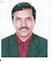 DR. PRABIR KUMAR BHOWMIKF/Name: Late Dwijendra Kumar BhowmikM/Name: BM & DC Reg. No: NID: Cell: Address: Hoque Villa, Main Road
Maijdee Court
NoakhaliBlood Group: 13Voter NoLM-4900013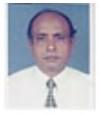 DR. MD. MOFIZUL ALAMF/Name: Ruhul AminM/Name: BM & DC Reg. No: NID: Cell: Address: Central Road
Housing Estate
Maijdee Courd,
NoakhaliBlood Group: 14Voter NoLM-4900014No ImageDR. MD. ABDUL AWAL MIAF/Name: M/Name: BM & DC Reg. No: NID: Cell: Address: Housing Estate
Maijdee Courd,Noakhali.Blood Group: TRANSFERED to BMA Dhaka CityLM-140554315Voter NoLM-4900015No ImageDR. MOHAMMED SADIQUR RAHMANF/Name: Abdur RahmanM/Name: BM & DC Reg. No: NID: Cell: Address: Police Officer
NoakhaliBlood Group: 16Voter NoLM-4900016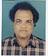 DR. MOHAMMAD FEROZF/Name: Dr. Mosharraf Hossain KhanM/Name: BM & DC Reg. No: NID: Cell: Address: Civil Surgon Office
NoakhaliBlood Group: 17Voter NoLM-4900017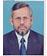 DR. MD. SANAULLAH MEAHF/Name: Abul Hashem MeahM/Name: BM & DC Reg. No: NID: Cell: Address: Sr. Consultant Paediatrics
General Hospital
NoakhaliBlood Group: 18Voter NoLM-4900018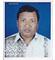 DR. MD. MASUM AKHTERF/Name: Late Abdul MotinM/Name: BM & DC Reg. No: NID: Cell: Address: Azad Monjil, Hospital Road
Maijdee Court
NoakhaliBlood Group: 19Voter NoLM-4900019No ImageDR. MD. SHAHID ULLAHF/Name: Late Mohd. Harunor RashidM/Name: BM & DC Reg. No: NID: Cell: Address: Consultant, Gynae
General Hospital
NoakhaliBlood Group: 20Voter NoLM-4900020No ImageDR. SALMA SULTANAF/Name: Md. Solaiman Ahmed MullahM/Name: BM & DC Reg. No: NID: Cell: Address: Nishat Monjil, Housing Estate
Maijdee Courd,
NoakhaliBlood Group: 21Voter NoLM-4900021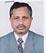 DR. MD. ABU NASERF/Name: Mokbul Ahmed MollahM/Name: BM & DC Reg. No: NID: Cell: Address: Rabeya Private Hospital. College Road
Chaumuhani
Noakhali.Blood Group: 22Voter NoLM-4900022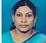 DR. SULTANA RABEYA KHANAMF/Name: Late Rafiyet UllahM/Name: BM & DC Reg. No: NID: Cell: Address: Rabeya Private Hospital. College Road
Chaumuhani,
Noakhali.Blood Group: 23Voter NoLM-4900023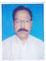 DR. A.N.M. SHAMSUL KARIMF/Name: Md. Shujayet UllahM/Name: BM & DC Reg. No: NID: Cell: Address: Bhaba Bhadri, Chandrogonj
Begumgonj
Noakhali.Blood Group: 24Voter NoLM-4900024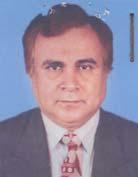 DR. S.M. IBRAHIMF/Name: M/Name: BM & DC Reg. No: 7914NID: 7528704122776Cell: 01711735513Address: Upazila Health & F.P. Officer Sadar Upazila, NoakhaliBlood Group: O+TRANSFERED to BMA Dhaka CityLM-140554325Voter NoLM-4900025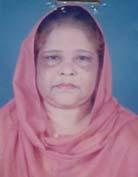 DR. SHAMSUN NAHARF/Name: M/Name: BM & DC Reg. No: 10851NID: 7528704122777Cell: 01711038798Address: Medical Officer, Sadar Upazila Health Complex, NoakhaliBlood Group: B+TRANSFERED to BMA Dhaka CityLM-140554326Voter NoLM-4900026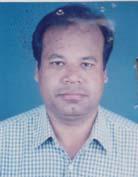 DR. MD. KARIMUL HUDA SHIRAJIF/Name: Late Anwar Ullah ShirajiM/Name: Monwara BegumBM & DC Reg. No: 19063NID: 7528704122582Cell: 01711735719Address: Jr. Consultant, Cardiology, Upazila Health Complex, Conpanigonj, NoakhaliBlood Group: B+27Voter NoLM-4900027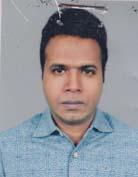 DR. NUPUR KARF/Name: Nirmal KarM/Name: Maya KarBM & DC Reg. No: 25791NID: Cell: 01711708825Address: Maijdee, NoakhaliBlood Group: O+28Voter NoLM-4900028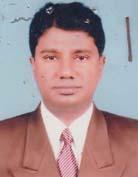 DR. NUR MUHAMMEDF/Name: Hazi Monu MiahM/Name: Mrs. Halima KhatunBM & DC Reg. No: 23330NID: 7520708506427Cell: 01711890478Address: Dream Hospital, Read Mension, Feni Road, East Bazar, Chowmuhani, NoakhaliBlood Group: B+29Voter NoLM-4900029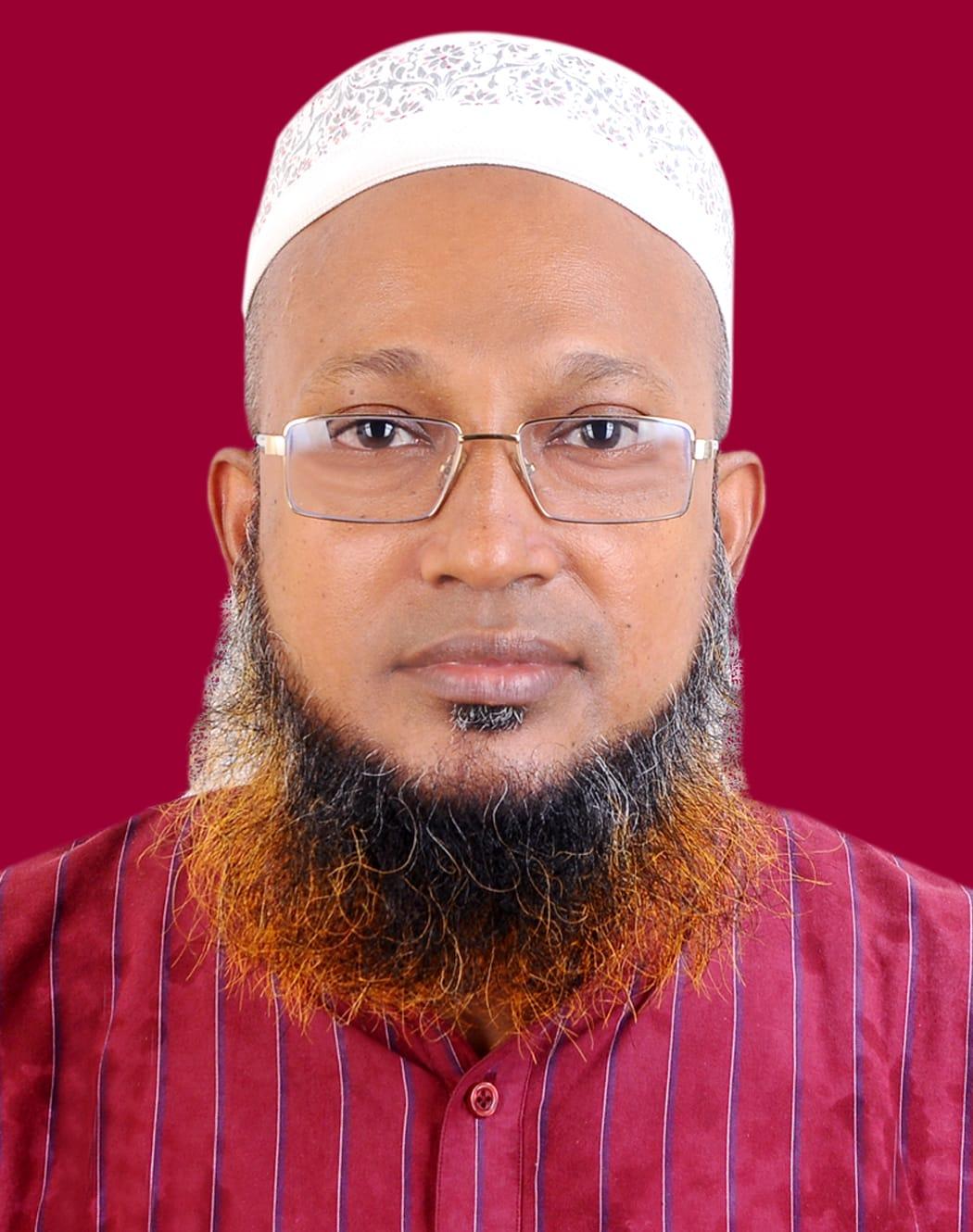 DR.ABDUS SATTERF/Name: Mr. Shamsal HudaM/Name: Mrs. Salema KhatunBM & DC Reg. No: 40183NID: 8690834349Cell: 01815-572520Address: C/O Niramoy hospital Ltd, Abdul  Malek Ukil road( main road) , Maijdee, Noakhali.Blood Group: O-30Voter NoLM-4900030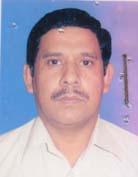 DR. SALAUDDIN MAMUN CHOWDHURYF/Name: Late Shamsul Huda ChowdhuryM/Name: Late Mrs. Ambia KhatunBM & DC Reg. No: 22241NID: Cell: 01819434914Address: Anawer Mention, Central Road Housing, Maijdee, NoakhaliBlood Group: O+31Voter NoLM-4900031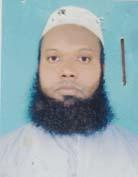 DR. A.F.M. ABDUL HOQUEF/Name: Mohammad Saidul HoqueM/Name: Joinab BibiBM & DC Reg. No: 37006NID: 7512123131536Cell: 01721123316Address: Medical Officer, Upazilla Health Complex, Companigonj, NoakhaliBlood Group: B+32Voter NoLM-4900032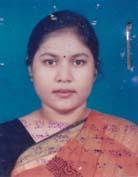 DR. KHAIRUL OZAMA ISLAM NATASHAF/Name: Nazrul IslamM/Name: Rehana IslamBM & DC Reg. No: 30442NID: 2696402506347Cell: 01715406955Address: House # 14, Road # 06, Block # C, Mirpur-12, Dhaka-1216Blood Group: O+33Voter NoLM-4900033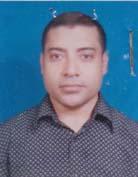 DR. S. M. NURUL ABSARF/Name: Late. S.m. Nurul HudaM/Name: Late, MeherunnessaBM & DC Reg. No: 19174NID: 2696402506348Cell: 01819282459Address: House # 14, Road # 06, Block # C, Mirpur-12, Dhaka- 1216Blood Group: O+34Voter NoLM-4900034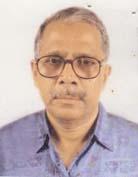 DR. A. K. M. JAHANGIR CHOWDHURYF/Name: Late Wahidur Rahman ChowdhuryM/Name: Late Rehena BegumBM & DC Reg. No: 5714NID: Cell: 01711867845Address: House # 1, IPH Officers Quarter, Mohakhali, DhakaBlood Group: B+35Voter NoLM-4900035No ImageDR. ANJAN SARKERF/Name: Dr. Tarapada SarkerM/Name: BM & DC Reg. No: NID: Cell: Address: Junior Consultant Pathology 250 Beded General Hospital, Noakhali.Blood Group: 36Voter NoLM-4900036No ImageDR. FAZLUL HOQUE KHANF/Name: Late Mr. Makbul Hoque KhanM/Name: BM & DC Reg. No: 751NID: Cell: Address: N/ABlood Group: 37Voter NoLM-4900037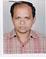 DR. KISHORE KUMAR HALDERF/Name: Late Shatish Chandra HalderM/Name: BM & DC Reg. No: NID: Cell: Address: Asstt. Prof. ENT.,
Noakhali Medical College
Noakhali,Blood Group: 38Voter NoLM-4900038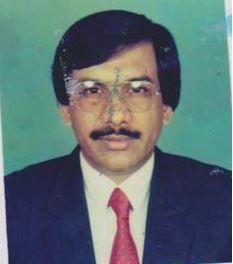 DR. MALAY KANTI CHAKRABORTYF/Name: Taraprashanta ChakrabortyM/Name: BM & DC Reg. No: NID: Cell: Address: Main Building  1st Floor,
Napiterpool,
Maijdee Court, Noakhali.Blood Group: 39Voter NoLM-4900039No ImageDR. ABDUL MANNAN SIDDIQUIF/Name: Late Abdus Salam SiddiquiM/Name: BM & DC Reg. No: NID: Cell: Address: 250, Beded General Hospital. Noakhali.Blood Group: 40Voter NoLM-4900040No ImageDR. DILARA ALOF/Name: Late Delwar HossainM/Name: BM & DC Reg. No: NID: Cell: Address: Asstt. Professor (Newnatalogy)
Noakhali Medical College, Noakhali.Blood Group: 41Voter NoLM-4900041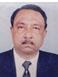 DR. M. A NUMANF/Name: Md. Nurul IslamM/Name: Late Nur Jahan BegumBM & DC Reg. No: 8554NID: Cell: Address: Dr, Numan Hospital Chatkhil NoakhaliBlood Group: 42Voter NoLM-4900042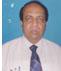 DR. M. MOKLESUR RAHMANF/Name: Late M. Badiar RahmanM/Name: Late Jobeda KhatunBM & DC Reg. No: 277NID: Cell: Address: Ramgonj Laxmipur Janajiban Medical.Blood Group: 43Voter NoLM-4900043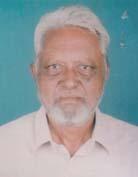 DR. SALEH UDDIN MAHMOODF/Name: Late Mvi. Habib Ullah KhanM/Name: Late. Sadia BegumBM & DC Reg. No: 3407NID: 7528704122765Cell: 01829419904Address: Housing Estate, Maijdee, Noakhali, H/no: 15, Rd. No. 30, Nur MahalBlood Group: B+44Voter NoLM-4900044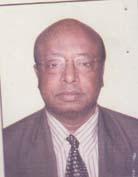 DR. MD. NAZMUL ISLAMF/Name: Md. Nurul IslamM/Name: Noorjahan KhanamBM & DC Reg. No: 6921NID: 2693016089680Cell: 01711549686Address: Khonosthaye Nibash, 1/8 Hospital Road, NoakhaliBlood Group: A+45Voter NoLM-4900045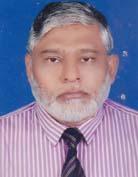 DR. A. H. M. MOSLEM UDDINF/Name: Late Sultan AhmedM/Name: Late FazilatonnessaBM & DC Reg. No: 8156NID: 7520703471174Cell: 01711054949Address: General Hospital, NoakhaliBlood Group: A+46Voter NoLM-4900046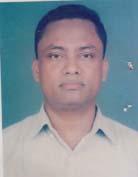 DR. MD. MAHBUBUR RAHMANF/Name: Late Hazi Ali AhmedM/Name: Mrs. Fatema BegumBM & DC Reg. No: 21407NID: 7528704122759Cell: 01713103467Address: Md. Prime Hospital Ltd. Maijdee, NoakhaliBlood Group: B+47Voter NoLM-4900047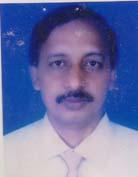 DR. M. M. RAHMAN MD. MAHFUZUR RAHMANF/Name: G. M. BhudiyanM/Name: Mohochana BegumBM & DC Reg. No: 12349NID: 7528704123631Cell: 01711738680Address: 32/8 Housing Estats. Maijdee, NoakhaliBlood Group: A+48Voter NoLM-4900048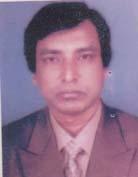 DR. MD. SHAHER ALIF/Name: Late Hekmat Ali SarkerM/Name: Fatema KhatunBM & DC Reg. No: 12323NID: 7528704122914Cell: 01711373272Address: Prime Hospital Ltd. Maijdee Court, NoakhaliBlood Group: O+49Voter NoLM-4900049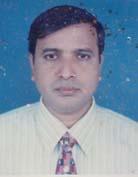 DR. MOHAMMED NIZAM UDDINF/Name: Late Mohammad Rakib UllahM/Name: Late Tobaroker NessaBM & DC Reg. No: 21358NID: 2691648035924Cell: 01712230680Address: Lacturer, Community Medicine, Noakhali Medical, College, NoakhaliBlood Group: B+50Voter NoLM-4900050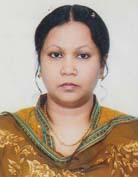 DR. SALMA AHMEDF/Name: Prof. Dr. Shamsuddin AhmedM/Name: Motahera BegumBM & DC Reg. No: 25002NID: 2691649120494Cell: 01711687316Address: Flat A/2, House no- 78, Rd no- 9/A, Dhanmondi R/A, Dhaka-1209Blood Group: A-51Voter NoLM-4900051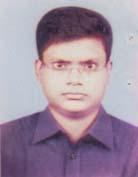 DR. SUKHENDU SHEKHAR SENF/Name: Gopal Chandra SenM/Name: Rita SenBM & DC Reg. No: 32281NID: 2696352207083Cell: 01819158435Address: Noakhali Medical CollegeBlood Group: B+52Voter NoLM-4900052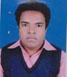 DR. HARI BHUSHAN SARKERF/Name: Late Tulsi Naraya SarkerM/Name: Labany Para SarkerBM & DC Reg. No: A-29964NID: Cell: Address: Medical Dept Noakhali Medical College, NoakhaliBlood Group: 53Voter NoLM-4900053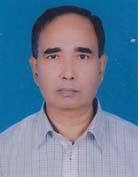 DR. PRAFULLA CHANDRA NATH TALUKDERF/Name: Late Atul Chandra NathM/Name: Nani Bala DebiBM & DC Reg. No: 12411NID: 7528702104689Cell: 01712848657Address: Astt. Professor- Cardiology, Noakhali Medical CollegeBlood Group: B+54Voter NoLM-4900054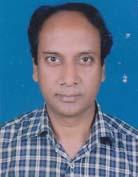 DR. BAPPA GAUTAMF/Name: Late H. MondalM/Name: Anima ChakravartyBM & DC Reg. No: 22377NID: 2695045916063Cell: 01715165970Address: Department of Biochemistry, Noakhali Medical College, NoakhaliBlood Group: O+55Voter NoLM-4900055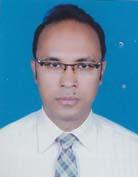 DR. MOHAMMAD IMAM HOSSAINF/Name: Monir AhmedM/Name: Zahanara BegumBM & DC Reg. No: 40791NID: 2696406674827Cell: 01816281782Address: C/O: 40 Hazi Azhar Ali Mia Bari, Vill: Alayerpur, P.O: West Alayerpur, Begumgonj, NoakhaliBlood Group: B+56Voter NoLM-4900056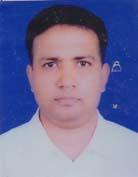 DR. MASUD RANAF/Name: Borhan Uddin MiahM/Name: Nurun Nahar BegumBM & DC Reg. No: 25978NID: 2693014958509Cell: 01914331574Address: Noakhali Medical College, NoakhaliBlood Group: 57Voter NoLM-4900057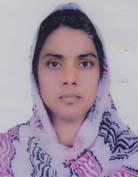 DR. KAMRUN NAHARF/Name: Abu Bakr SiddiqueM/Name: Mazida BegumBM & DC Reg. No: 28129NID: 1918163773864Cell: 01818667586Address: Shirat Mansion, House No-1, Road No: 4, Housing Society, Maijdee, Noakhali.Blood Group: O+58Voter NoLM-4900058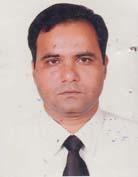 DR. MIR HAMIDUR RAHMANF/Name: Mir Abdul AwalM/Name: Mrs. Hamida KhatunBM & DC Reg. No: 20569NID: Cell: 01712098223Address: Consultant (Orthosurgery), 250 Beded, General Hospital, NoakhaliBlood Group: O+59Voter NoLM-4900059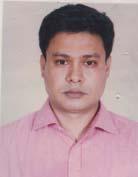 DR. MD. SHAHADAT HOSSAINF/Name: Jamal Uddin KhanM/Name: Mossammad Khaleda KhatunBM & DC Reg. No: 23802NID: 2693014960963Cell: 01816095315Address: Junior Consultant (Paed), Sonapur Upazilla Health Complex, NoakhaliBlood Group: A+60Voter NoLM-4900060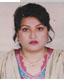 DR. NAZNIN RASHID SHEWLYF/Name: Abdur Rashid KhanM/Name: Begum Nur Jahan Rashid `BM & DC Reg. No: 26424NID: Cell: Address: Noakhali  Medical College 
NoakhaliBlood Group: 61Voter NoLM-4900061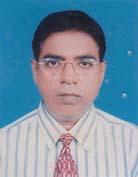 DR. MD. MOJIBUL HAQUEF/Name: Mr. Abdul HaqueM/Name: Late Rokoner NessaBM & DC Reg. No: 17514NID: 28704123424Cell: 01726415270Address: Asstt. Prof. (Ent) Noakhali Medical College, NoakhaliBlood Group: A+62Voter NoLM-4900062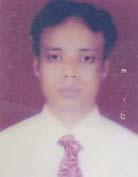 DR. A. S. M. WALI ULLAHF/Name: Nur MohammadM/Name: Ayesha BegumBM & DC Reg. No: 26672NID: 2694812051017Cell: 01711487061Address: Assit. Professor Dept. of Neonatology, Noakhali Medical College NoakhaliBlood Group: B+63Voter NoLM-4900063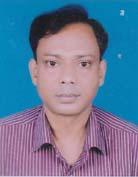 DR. ABDULLAH AL MAHMOOD BILALF/Name: Late Ali AkbarM/Name: Late Masuma KhatunBM & DC Reg. No: 22785NID: 2691648034507Cell: 01712286044Address: Noakhali Medical College, NoakhaliBlood Group: B+64Voter NoLM-4900064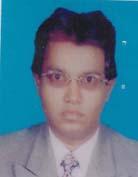 DR. BABUL AHMEDF/Name: Late. Abdur RahmanM/Name: Late. Sobura KhatunBM & DC Reg. No: 27573NID: 2696405645365Cell: 01737605395Address: Padma Building, Senior Consultant Quarter, 250 Bed General Hospital NoakhaliBlood Group: A-65Voter NoLM-4900065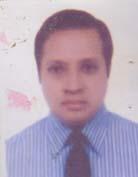 DR. PARTHA SARATHY MAJUMDERF/Name: Milon Kumar MajumderM/Name: Nripati MajumderBM & DC Reg. No: 30912NID: Cell: 01712196254Address: R. S. ( Resident Surgeon), 250- Beded General Hospital, NoakhaliBlood Group: O+66Voter NoLM-4900066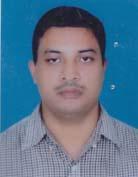 DR. KARNAJIT MAJUMDERF/Name: Pankaj Chandra MajumderM/Name: Bhanu Moti MajumderBM & DC Reg. No: 23466NID: Cell: 01716710767Address: Phanthanir, 1st Floor, Hospital Road, Maijdee, NoakhaliBlood Group: O+67Voter NoLM-4900067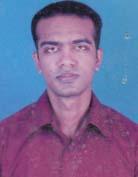 DR. MD. NURUZZAMAN SABUZF/Name: Md. Abdul MatinM/Name: Mrs. Nur Nahar BegumBM & DC Reg. No: 49288NID: 1926718126498Cell: 01818551322Address: Lecturer, Departmen of Pathology, Noakhali Medical CollegeBlood Group: O+68Voter NoLM-4900068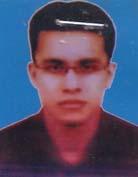 DR. S.M. AMANAT ULLAHF/Name: A.k.m. Nizam UddinM/Name: Mamata BegumBM & DC Reg. No: 51118NID: 1594122969831Cell: 01714311226Address: Road no 4635 G/1 (House no), Fayi Lake, Khulshi, Lake Valley, Chittagong, Noakhali Medical CollegeBlood Group: O+69Voter NoLM-4900069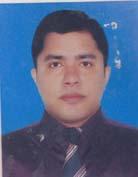 DR. MD. JAHEDUL ISLAMF/Name: Md. Wazi UllahM/Name: Khatun-e-jannathBM & DC Reg. No: 48696NID: 9196209210116Cell: 01673774974Address: Bishal Centre, Main Road, Maijdee Court, NoakhaliBlood Group: B+70Voter NoLM-4900070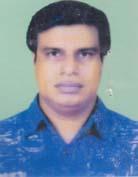 DR. MD. SAIFUL ISLAMF/Name: Late- Md. Shafiul HoqueM/Name: Mrs. Rezia BegumBM & DC Reg. No: 23981NID: Cell: 01713366163Address: 250 Bed General Hospital, NoakhaliBlood Group: B+71Voter NoLM-4900071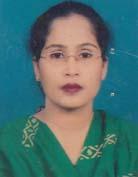 DR. MST. FARHANA TARANNUM KHANF/Name: Late Abdur Rahman KhanM/Name: Hena KhanBM & DC Reg. No: 29068NID: 2691650161869Cell: 01711969950Address: 194/A, Rasel Manjil, Hospital Road, (Near Janani Hospital), Maijdee, NoakhaliBlood Group: A+72Voter NoLM-4900072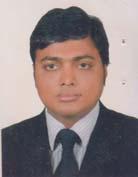 DR. KHANDAKER SHAHEEN HOSSAINF/Name: Md. Nazirullah KhandakerM/Name: Late. Monoara BegumBM & DC Reg. No: 32316NID: 2697556418142Cell: 01715112970Address: Soleman Cottage (2nd floor, North Side), Road-18, Holding no-1353, Housing Estate, Maijdee, NoakhaliBlood Group: O+73Voter NoLM-4900073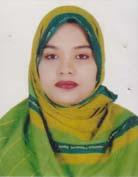 DR. FOZILATUN NESAF/Name: A.j.m ShahidullahM/Name: Nurjahan BegumBM & DC Reg. No: 53726NID: 2694810985380Cell: 01615839132Address: Soleman Cottage (2nd floor, North Side), Road-18, Holding no-1353, Housing Estate, Maijdee, NoakhaliBlood Group: A+74Voter NoLM-4900074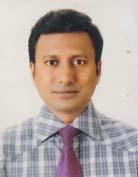 DR. MOHAMMAD FAIZ AHMAD KHANDOKERF/Name: Md. Momin Ullah KhandokerM/Name: Mahinur BegumBM & DC Reg. No: 30862NID: 1594116382420Cell: 01711571879Address: Khandoker Bari, Khandoker Nagar, Maijdee, NoakhaliBlood Group: O+75Voter NoLM-4900075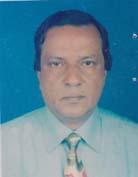 DR. MD. ABUL KASHEMF/Name: Late Md. Hormuz MeahM/Name: Saleha KhatunBM & DC Reg. No: 12504NID: 1718780263434Cell: 01713113234Address: 250 Beded Noakhali General Hospital.Blood Group: 76Voter NoLM-4900076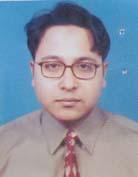 DR. MOHAMMAD MAMOON ISLAMF/Name: Harunur Rashid MazumderM/Name: Mrs. Rokeya HarunBM & DC Reg. No: 40625NID: 2698877383238Cell: 01717158401Address: 250 Beded General Hospital, Maijdee, Noakhali.Blood Group: B+77Voter NoLM-4900077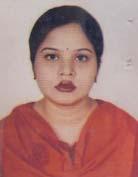 DR. NUSRAT IMAM SUNNYF/Name: Imam SharifM/Name: Yasmin SharifBM & DC Reg. No: 43541NID: 2698877383237Cell: 01711051518Address: 250 Beded General Hospital, NoakhaliBlood Group: 78Voter NoLM-4900078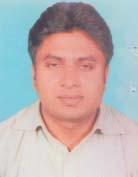 DR. MD. MAHBUBUR RAHMANF/Name: Late. Md. Toaha MiaM/Name: Rowshan Ara BegumBM & DC Reg. No: 47301NID: Cell: 01712071701Address: Assistant Register (Medicine) 250 Beded General Hospital, NoakhaliBlood Group: B+79Voter NoLM-4900079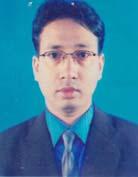 DR. MOHAMMAD NURUL ALAMF/Name: Alhaj A B M Abdul MajidM/Name: Late Fakhrun NaharBM & DC Reg. No: 40091NID: 7518359437033Cell: 01711448739Address: FPAB Shaheed Mesbah Uddin Sarak Uzzalpur, Maijdee Court, NoakhaliBlood Group: B+80Voter NoLM-4900080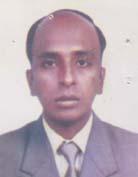 DR. FAZLA ALAHI KHANF/Name: Mr. Ayub Ali KhanM/Name: Mrs. Ferdous AraBM & DC Reg. No: 31775NID: Cell: 01711356941Address: Sherni- Mension- Board School Road, Maijdee, NoakhaliBlood Group: O+81Voter NoLM-4900081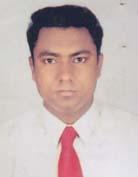 DR.MD.MAINUDDIN AL MASOODF/Name: Md. Shafiq UllahM/Name: Mrs. Tahmina ShafiqBM & DC Reg. No: 45294NID: 2698878417812Cell: 01716601101Address: House No.11,Artillery Road,New I Block,Halishahar Housing Estate,Halishahar,Chattogram.Blood Group: B+82Voter NoLM-4900082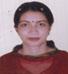 DR. EAMAT ARA PARVINF/Name: Late Kazi A. K. M Anwar UllahM/Name: Late Kohinur AkterBM & DC Reg. No: 50239NID: Cell: Address: Address: Nur Moltol T.N.O. House Stchia Road Di - NoakhaliBlood Group: 83Voter NoLM-4900083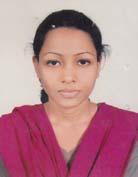 DR. ISRAT JAHANF/Name: Md. Jamal UddinM/Name: Khodeza BegumBM & DC Reg. No: 54100NID: 2697688495707Cell: 01711528626Address: Vill- Alipur, P.O.- Companir Hat, P.S.- Kabir Hat, Dist.- NoakhaliBlood Group: O+84Voter NoLM-4900084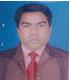 DR. MOHAMMAD MOHI UDDINF/Name: Md. Elias MashM/Name: Mrs Moriemer NessaBM & DC Reg. No: 28594NID: Cell: Address: Address: Vill- East Laxminjrpur Po- Majumder Cout Ps- Sadar Dist- NoakhaliBlood Group: 85Voter NoLM-4900085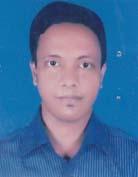 DR. MOHAMMAD ARAFAT RAHMANF/Name: Mohammad Shahidur RahmanM/Name: Gulshan Ara BegumBM & DC Reg. No: 44552NID: 7528705133617Cell: 01925476993Address: Al-Amin House, Law Year's Colony, Maijdee Court, NoakhaliBlood Group: O+86Voter NoLM-4900086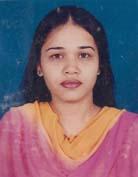 DR. FERDOUSI AKTERF/Name: M. Nurul AminM/Name: Bilkis AraBM & DC Reg. No: 50599NID: Cell: 01733633495Address: 197, North Shahjahanpur, Dhaka-1217Blood Group: 87Voter NoLM-4900087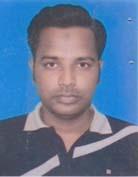 DR. MOHAMMAD IBRAHIM KHALILF/Name: Mohammad Momin UllahM/Name: Fatema BilkisBM & DC Reg. No: 45060NID: Cell: 01732173687Address: Vill: Eojbalia, P.O: Shantasheta Sadar, NoakhaliBlood Group: A+88Voter NoLM-4900088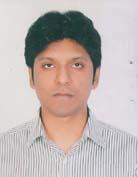 DR. S.M.A. JAFREF/Name: Shah AkbarM/Name: Aridun Nahar Laily M.p.BM & DC Reg. No: 49045NID: 2695042781806Cell: 01612389734Address: Shantinikatan, 29/203 Babor Road, Block-F, Mohammadpur, Dhaka-1207Blood Group: O+89Voter NoLM-4900089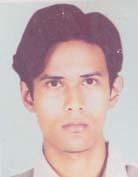 DR. NAEEB WAHEDF/Name: Abu TaherM/Name: Late Nilufar SultanaBM & DC Reg. No: 48428NID: 1594116722112Cell: 01674915506Address: 118, New Eskaton, Dhaka-1217 .Blood Group: O+90Voter NoLM-4900090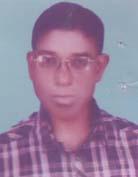 DR. BHAKTI RANJAN PAULF/Name: Late Nikunja Bihari PaulM/Name: Late Anonto Bala PaulBM & DC Reg. No: 9995NID: 7518760238810Cell: 01717300511Address: Paul Chowdhury Bari, Fatehpur Sadar, NoakhaliBlood Group: O+91Voter NoLM-4900091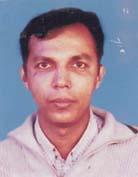 DR. ABUL HASNAT MOHAMMAD REZAUL HOSSAINF/Name: Hoosain AhmedM/Name: Mrs. Nune AraBM & DC Reg. No: 31160NID: Cell: 01716894097Address: Chairman Niramoy Hospital (PVT), Maijdee, NoakhaliBlood Group: B+92Voter NoLM-4900092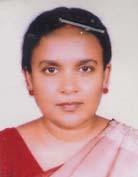 DR. LUTFAN NESSAF/Name: Md. Lutfor RahmanM/Name: Mrs. Mahmuda RahmanBM & DC Reg. No: 22105NID: Cell: 01718174751Address: Asstt. Prof (Paed) NMCH,Noakhali.Blood Group: O+93Voter NoLM-4900093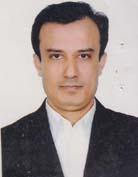 DR. MD. MAMINUL ISLAMF/Name: Md. Abu SayeedM/Name: Mrs. Fatema BegumBM & DC Reg. No: 26100NID: 2222410360377Cell: 01819611678Address: Holding House No 30, Ceatacl Road House -110  Estate, Maijdecourt, Noakhali.Blood Group: B+94Voter NoLM-4900094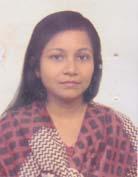 DR. NUSRAT SHAHEEDF/Name: Late. H. M Shaheedullah ChyM/Name: Late. Lutfunnahar ChyBM & DC Reg. No: 37365NID: Cell: 01816373167Address: Bijoy Bhaban, Govt. Womens College Road, Maijdee, NoakhaliBlood Group: O+95Voter NoLM-4900095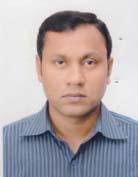 DR. MOHAMMAD MIZANUR RAHMANF/Name: Md. Nurul IslamM/Name: Mrs. Rezia BegumBM & DC Reg. No: 43664NID: 5117323524710Cell: 01713304751Address: Jahanara Monjil, Road: 04, Ward: 04, Fakirpur, Maijdeecourt, NoakhaliBlood Group: O+96Voter NoLM-4900096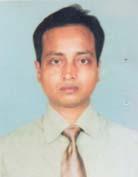 DR. MD. ENAMUL KARIMF/Name: Md. Abdul MabudM/Name: Afroza KhatunBM & DC Reg. No: 23653NID: Cell: 01817382766Address: 2A Central Six, 20 Central Road, Housing Estate, Maijdee, Noakhali 3800Blood Group: 97Voter NoLM-4900097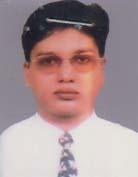 DR. SHAKER UDDIN AHMEDF/Name: Late. Saleh Uddin AhmedM/Name: Mrs. Kamrun NesaBM & DC Reg. No: 23680NID: 2617283734791Cell: 01713081607Address: Central Road, Luxmi Jarayanpur, Maizdee Court, Sadar, NoakhaliBlood Group: B+98Voter NoLM-4900098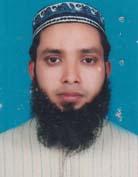 DR MD GIAS UDDINF/Name: Mr. Sheikh AhmedM/Name: Mrs. Aleya BegumBM & DC Reg. No: 48880NID: 7518047917995Cell: 01912442533Address: Junior Consultant (Paediatrics) Senbag, Noakhali.Blood Group: A+99Voter NoLM-4900099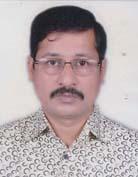 DR. MD. ASADUL HAQUE KHANF/Name: Late. Joynal Haque KhanM/Name: Umme Mohesena KhatunBM & DC Reg. No: 24794NID: 7528704122588Cell: 01711104767Address: General Hospital, Maijdee, NoakhaliBlood Group: A+100Voter NoLM-4900100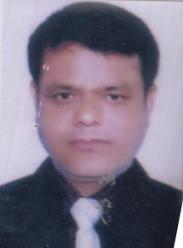 DR. MD. MABUL HASHEMF/Name: Md. Eshaq MiahM/Name: Anwara BegumBM & DC Reg. No: 24990NID: Cell: 01720173475Address: Upazila Health Complex, Companygonj, NoakhaliBlood Group: 101Voter NoLM-4900101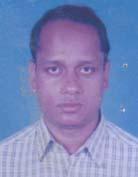 DR. A. N. MANIRUZZAMANF/Name: Md. NurezzamanM/Name: Basura KhatunBM & DC Reg. No: 26169NID: Cell: 01712121125Address: Upazilla Health Complex, Subornachar, NoakhaliBlood Group: O+102Voter NoLM-4900102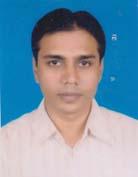 DR. ZAHIR UDDINF/Name: Mohammad AliM/Name: Dil NewajBM & DC Reg. No: 36918NID: 7512123129222Cell: 01712913830Address: Medinova Medical Centre, Hospital Road, Basurhat, Companigonj, NoakhaliBlood Group: B+103Voter NoLM-4900103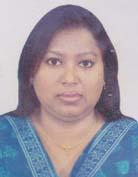 DR. LABONI ROYF/Name: Dr. Gouranga Chandra RoyM/Name: Prova RoyBM & DC Reg. No: 45982NID: 1594115406371Cell: 01716574666Address: Hoque Manjil, Hospital Road, Basurhat Pouroshova, Companygonj, NoakhaliBlood Group: B+104Voter NoLM-4900104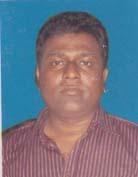 DR. AJOY MAJUMDERF/Name: Madan Mohan MajumderM/Name: Renu MajumderBM & DC Reg. No: 366531NID: 1594115406370Cell: 01711121987Address: Hoque Manjil, Hospital Road, Basurhat Pouroshova, Companygonj, NoakhaliBlood Group: O+105Voter NoLM-4900105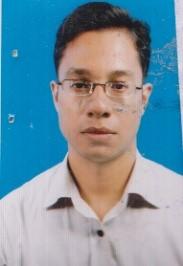 DR. ABDULLAH ALL MORSHEDF/Name: Md. Imdadul HaqueM/Name: Late. Sazeda HaqueBM & DC Reg. No: 44535NID: 7522103067303Cell: 01716992481Address: Habibur Rahman Moktar Bari, Vill: Karalia, Basurhat, Companygonj, NoakhaliBlood Group: B+106Voter NoLM-4900106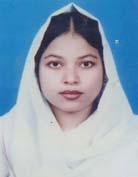 DR. MAKSUDA SULTANAF/Name: Mohammad Abdul HalimM/Name: Sultana RaziaBM & DC Reg. No: 41212NID: 8524904106234Cell: 01191523366Address: Halim Monjil, Hospital Road, Daganbhuiyan, FeniBlood Group: O+107Voter NoLM-4900107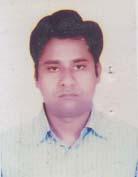 DR. MRINAL SAHAF/Name: Babu Chuni Lal SahaM/Name: Kalpana SahaBM & DC Reg. No: 46660NID: 269754757395458Cell: 01712173226Address: MO, Companigonj UPZ. H. Complex NoakhaliBlood Group: A+108Voter NoLM-4900108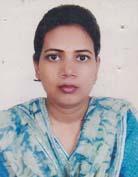 DR. MINHAJ JAHANF/Name: Shajahan BhuiyanM/Name: Momtajara BegumBM & DC Reg. No: 42280NID: 2693622302270Cell: 01749094774Address: UHC, Companygonj, NoakhaliBlood Group: B+109Voter NoLM-4900109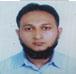 DR. RSSHIDUL HASANF/Name: Harun Or RashidM/Name: Nigar SultanaBM & DC Reg. No: 39434NID: Cell: Address: Address: Uhc - Companigong 
NoakhaliBlood Group: 110Voter NoLM-4900110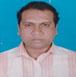 DR. MD. RASHEDUL ISLAMF/Name: Md. Rofiqul IslamM/Name: Khadiza BegumBM & DC Reg. No: 37236NID: Cell: 01670467287Address: Address: Medical Officer Companigong Helth Complex NoakhaliBlood Group: 111Voter NoLM-4900111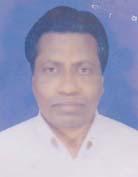 DR. MD. SHAFIQUL ISLAMF/Name: Mokhlesur RahmanM/Name: Mrs. AmenaBM & DC Reg. No: 17711NID: 2693004782466Cell: 01824713201Address: UH&FPO, Kabihat, NoakhaliBlood Group: B-112Voter NoLM-4900112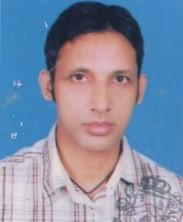 DR. MINTU KANTI DASF/Name: Ajoy Kanti DasM/Name: Dipali Rani DasBM & DC Reg. No: 52771NID: 8524904043218Cell: 01717277758Address: Nova CT Scan, 1st Floor, Maijdee, NoakhaliBlood Group: A+113Voter NoLM-4900113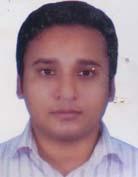 DR. FAZLUL HAQ BAKERF/Name: Md. Anwarul AzimM/Name: Aftaber NaherBM & DC Reg. No: 47219NID: 2690243834993Cell: 01818839625Address: MO, Kabirhat, NoakhaliBlood Group: O+114Voter NoLM-4900114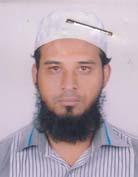 DR. MINHAJUL ABSARF/Name: Md. Nurul AbsarM/Name: Mrs. Monjuara BegumBM & DC Reg. No: 49903NID: Cell: 01818425148Address: Abdullah Miar Bari, Purbo Rejungaon, Kobirhat, NoakhaliBlood Group: B+115Voter NoLM-4900115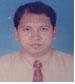 DR. MOHAMMAD MIZANUR RAHMANF/Name: Mohammad Abdul HalimM/Name: Late Begum Hosne AraBM & DC Reg. No: 28156NID: Cell: Address: Address: RMO  Chanalsi Hasnlas
Noakhali - 1254Blood Group: 116Voter NoLM-4900116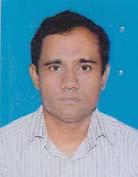 DR. SWAPAN DASF/Name: Late. Harinath DasM/Name: Mrs. Laxmi Bala DasBM & DC Reg. No: 27027NID: 7528704121429Cell: 01715008919Address: Medical Officer, 20 Beded Char Algi Hospital, Kabirhat, NoakhaliBlood Group: A+117Voter NoLM-4900117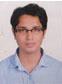 DR. MOHAMMAD IMRUL HASANF/Name: Mohammad Abul HossainM/Name: Rahima AkhterBM & DC Reg. No: 45397NID: Cell: Address: Address: Medical Offcer Upazila Helth Complex Subarnachar NoakhaliBlood Group: A+118Voter NoLM-4900118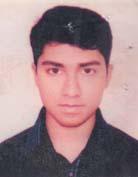 DR. JOYBAER ANAM CHOWDHURYF/Name: Khairul Anam SalimM/Name: Dilara SelimBM & DC Reg. No: 45881NID: Cell: 01673137747Address: Vill: Sonapur, PO: Sonapur, Upazilla: Sadar, Dist: NoakhaliBlood Group: B+119Voter NoLM-4900119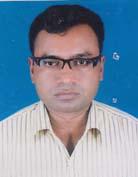 DR. SOYED MOHIUDDIN ABDUL AZIMF/Name: Late. Abdus SamadM/Name: Marium BanuBM & DC Reg. No: 47927NID: Cell: 01727471745Address: Medical Officer, Upazilla Health Complex, Subarnachar, NoakhaliBlood Group: B+120Voter NoLM-4900120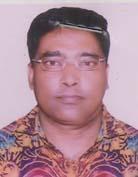 DR. PIJUSH KANTI NATHF/Name: Late. Murari Mohan NathM/Name: Late. Kamini Bala DeviBM & DC Reg. No: 17374NID: 7520706492674Cell: 01711726877Address: 07, Public Hall Road, Chaumuhani, Noakhali, BangladeshBlood Group: O+121Voter NoLM-4900121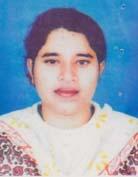 DR. KAOSER JAHANF/Name: Late. Abu AbdullahM/Name: Razia AbdullahBM & DC Reg. No: 30928NID: 2699039595721Cell: 01718339899Address: Hospital, Choumuhani, NoakhaliBlood Group: A+122Voter NoLM-4900122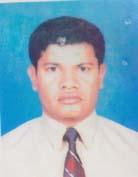 DR. MD. ABUL KASHEMF/Name: Md. Ali AkkasM/Name: Mrs. Tahera KhatunBM & DC Reg. No: 25944NID: 2699039663943Cell: 01817052820Address: C-3, Rosana, 25 North Dhanmondi, Dhaka-1205Blood Group: A+123Voter NoLM-4900123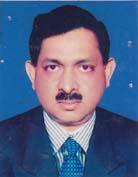 DR. MD. SHAHABUDDINF/Name: Late. Dr. Shamsuddin Ahmed ChowdhuryM/Name: Mosfeka BegumBM & DC Reg. No: 12909NID: 7520706494535Cell: 01712271836Address: Nabila General Hospital, College Road, Chaumohoni, NoakhaliBlood Group: A+124Voter NoLM-4900124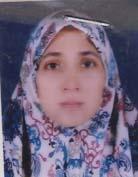 DR. HASINA BEGUMF/Name: A. M. NuruddinM/Name: Meherun NesaBM & DC Reg. No: 16949NID: 7520706492930Cell: 01711425554Address: Nabila General Hospital, College Road, Chaumohoni, NoakhaliBlood Group: B+125Voter NoLM-4900125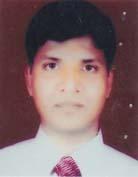 DR. MOHAMMAD ALAUDDINF/Name: Late. Mohammad Abul KalamM/Name: Late. Aceya KhatunBM & DC Reg. No: 26939NID: 2692984615684Cell: 01710876844Address: Upazilla Health Complex, Begumgonj, NoakhaliBlood Group: O+126Voter NoLM-4900126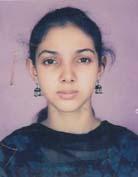 DR. SHABRINA ANWARF/Name: M/Name: BM & DC Reg. No: 57712NID: 2698878295021Cell: Address: C/O: Dr. Chowdhury Forhadul Karim, Vill: Bhaba Bhadri, PO: Chandrogonj, Upazilla: Begumgonj, Dist: NoakhaliBlood Group: AB_poTRANSFERED to BMA Dhaka CityLM-1405543127Voter NoLM-4900127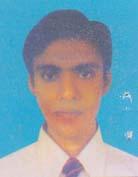 DR. CHOWDHURY FORHADUL KARIMF/Name: M/Name: BM & DC Reg. No: 51913NID: 2696655334022Cell: Address: C/O: Dr. A. N. M. Shamsul Kariam, Vill: Bhaba Badri, PO: Chandrogonj, Upazilla: Begumgonj, Dist: NoakhaliBlood Group: B+TRANSFERED to BMA Dhaka CityLM-1405543128Voter NoLM-4900128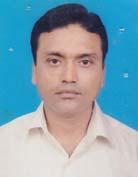 DR. MOHAMMAD DELWAR HOSSAINF/Name: Late. Mohammad Safi UllaM/Name: Late. Fatema BegumBM & DC Reg. No: 36346NID: 1594308369317Cell: 01684210134Address: Hospital, Chaumohoni, NoakhaliBlood Group: B+129Voter NoLM-4900129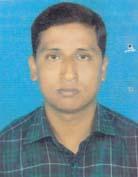 DR. MOHAMMAD ATA ULLAHF/Name: Mohammad Saidul HaqueM/Name: Dallari BegumBM & DC Reg. No: 38202NID: Cell: 01714389045Address: House-1/A, R-10, Sector-14, Uttara Dhaka, Resident Dept Cardiac Surgery, BSMMUBlood Group: 130Voter NoLM-4900130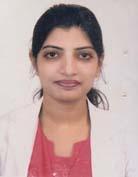 DR. SHAHANARA AKTERF/Name: Late. Md. Abdul LatifM/Name: Begum ShafiqunnaharBM & DC Reg. No: 47286NID: Cell: 01717788172Address: Medical Officer (Gynae & Obs), 250 Bed General Hospital, NoakhaliBlood Group: B+131Voter NoLM-4900131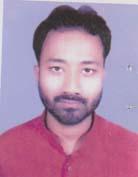 DR. MOHAMMAD MONIR HOSSAINF/Name: Md. Khalil UllahM/Name: Mrs. Nurjahan BegumBM & DC Reg. No: 52705NID: 2697683275117Cell: 01714423810Address: Vill: Narattampur, PO: Pandit Bazer, Thana: Begumganj, Dist: NoakhaliBlood Group: O+132Voter NoLM-4900132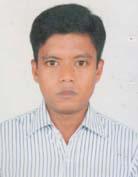 DR. ASIM KUMAR DASF/Name: Birendra Kishor DasM/Name: Rama Rani DasBM & DC Reg. No: 47076NID: 7518313499358Cell: 01913099866Address: Vill & PO: Amber Nagar, PS: Sonaimuri, Dist: NoakhaliBlood Group: O+133Voter NoLM-4900133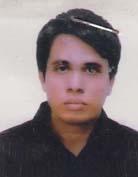 DR. A. F. M. AMINUL ISLAMF/Name: Md. Abul KalamM/Name: Momotaz BegumBM & DC Reg. No: 45288NID: 7520703471884Cell: 01712-627285Address: Puraton Kazir Basa, Alipur (Kuripara), Begumganj, NoakhaliBlood Group: 134Voter NoLM-4900134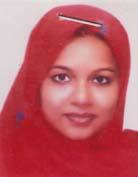 DR. FARJANA RAHMANF/Name: Md. Zafar UllahM/Name: Rowshan Ara BegumBM & DC Reg. No: 50992NID: 2696654361622Cell: 01712296020Address: House: 1, Road: 28, Housing Estate, Maijdee Court, NoakhaliBlood Group: O+135Voter NoLM-4900135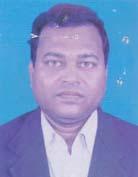 DR. MD. MONJURUL HAQUEF/Name: Late. Md. Tofazzal HossainM/Name: Mrs. Monu Ara BegumBM & DC Reg. No: 22957NID: 7522108076769Cell: 01715147338Address: Basurhat Pvt. Hospital Unit-2, Hospital Road, Compnaygonj, NoakhaliBlood Group: A+136Voter NoLM-4900136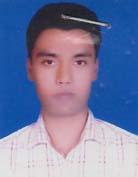 DR. MD. MASUDUR RAHMANF/Name: Ali AzzamM/Name: Mrs. Momotaj BegumBM & DC Reg. No: 44520NID: 7510756558229Cell: 01824810474Address: Vill: Dorappur, PO: Babupur, PS: Begumganj, NoakhaliBlood Group: O+137Voter NoLM-4900137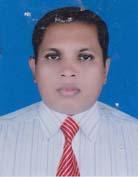 DR. BENU LAL BANIKF/Name: Bijoy Kumar BanikM/Name: Anjali BanikBM & DC Reg. No: 38782NID: Cell: 01711660582Address: Kibria Bhaban, Gazipara, Main Road, Sadar, Maijdee, NoakhaliBlood Group: A+138Voter NoLM-4900138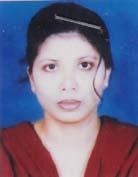 DR. SALMA SULTANAF/Name: Muhammad Humaun KabirM/Name: Mrs. Atika KabirBM & DC Reg. No: 41678NID: 2694810959445Cell: 01712526854Address: Mohesigonj, North Colony Chaumohoni, BegumganjBlood Group: B+139Voter NoLM-4900139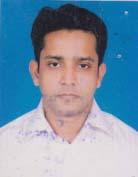 DR. MD. KAMAL UDDIN SOHELF/Name: Md. Amanat UllahM/Name: Setara BegumBM & DC Reg. No: 41153NID: 2697557395264Cell: 01716074769Address: Ali Bhaban Karimpur Road, Chowmohony, NoakhaliBlood Group: B+140Voter NoLM-4900140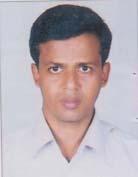 DR. ANUPAM MAJUMDERF/Name: Rebati Mohan MajumderM/Name: Shoibalani MajumderBM & DC Reg. No: 40932NID: 512806412392Cell: 01716385063Address: C/O: Lab Aid Medical Centre, Sonaimuri, NoakhaliBlood Group: B+141Voter NoLM-4900141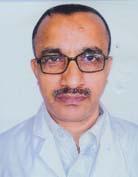 DR. MD. MOINUL HASANF/Name: Late. Sayed Md. ShafiullahM/Name: Late. Suprity ShafiBM & DC Reg. No: 15876NID: Cell: 01711422385Address: Medical Officer, Upazilla Health Complex, Sonaimuri, NoakhaliBlood Group: B+142Voter NoLM-4900142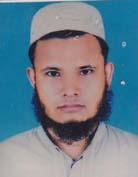 DR. MD. NURUL ISLAMF/Name: Serajul IslamM/Name: Ayesha SerajBM & DC Reg. No: 41251NID: Cell: 0181604809Address: Indoor Medical Officer, Upazilla Health Complex, Sonaimuri, NoakhaliBlood Group: O+143Voter NoLM-4900143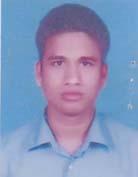 DR. MUHAMMAD MORSHEDUR RAHMANF/Name: Muhammad Ayub Ullah KhanM/Name: Moriomer NesaBM & DC Reg. No: 47247NID: 2690243026690Cell: 01921879121Address: H-23, R-11, S-13, Uttara, Dhaka-1230/UHC, Sonaimuri, NoakhaliBlood Group: A+144Voter NoLM-4900144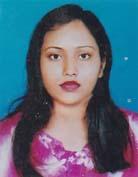 DR. SHARMIN NIGAD SHARNAF/Name: Late. Md. Abu TaherM/Name: Laila NargishBM & DC Reg. No: 52957NID: Cell: 01731291140Address: MO, UHC, Sonaimuri, NoakhaliBlood Group: B+145Voter NoLM-4900145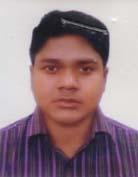 DR. MD. ABU TAHERF/Name: Hazi Mohammad UllahM/Name: Tahmina BegumBM & DC Reg. No: 51321NID: Cell: 01712530254Address: N.S Tower (5th Floor), Karimpur Road, Chaumohoni, NoakhaliBlood Group: B+146Voter NoLM-4900146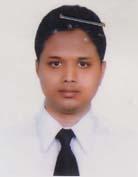 DR. K.M SAIFULLAHF/Name: Late. Prof. A.k.m AbdullahM/Name: Del Afrose BegumBM & DC Reg. No: 47324NID: 2696654324621Cell: 01722099075Address: Upazilla Health Complex, Senbag, Noakhali (MO)Blood Group: B+147Voter NoLM-4900147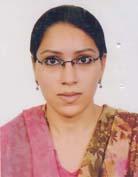 DR. RUMANA PARVEENF/Name: Masood Hadi RazaM/Name: Nazrana AkhterBM & DC Reg. No: 47325NID: Cell: 01711158548Address: Upazilla Health Complex (MO), Senbag, NoakhaliBlood Group: O+148Voter NoLM-4900148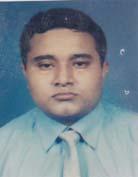 DR. MD. NAZRUL ISLAMF/Name: Md. Abdul MalekM/Name: Qumeara BegumBM & DC Reg. No: 51365NID: 2696406683215Cell: 01912163445Address: Senbag Upazilla Health Complex, Senbag, NoakhaliBlood Group: O+149Voter NoLM-4900149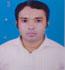 DR. MD. SHAKHAWAT HOSSAINF/Name: A. K. M FerdousM/Name: Jebun NaharBM & DC Reg. No: 47942NID: Cell: Address: BMDC Reg. No: A47942 
Address: Upazilla Helth Complex Senbag NoakhaliBlood Group: 150Voter NoLM-4900150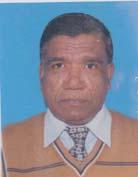 DR. KARTIC CHANDRA DASF/Name: Bhabatosh DasM/Name: Late. Dija Moni Rani DasBM & DC Reg. No: 12772NID: 7521006628288Cell: 01725052959Address: Hospital Quarter, Chatkhil, NoakhaliBlood Group: B+151Voter NoLM-4900151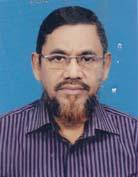 DR. MD. KHALIL ULLAHF/Name: Haji. Md. Sekander AliM/Name: Ayesa BegumBM & DC Reg. No: 15125NID: 7521002618004Cell: 01711423341Address: UH&FPO, Upazilla Health Complex, Chatkhil, NoakhaliBlood Group: B+152Voter NoLM-4900152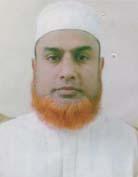 DR. MOHD. SHAHADAT HOSSAIN RATANF/Name: Late. Mohd. Belayet HossainM/Name: Mrs. Zahera BegumBM & DC Reg. No: 17103NID: 7521006629141Cell: Address: Chatkhil Sisu Hospital (Pvt.), Palla Road, NoakhaliBlood Group: A+153Voter NoLM-4900153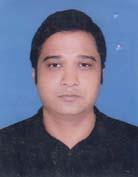 DR. MOHAMMAD OBAIDUL HAQUEF/Name: Late. Monwarul HaqueM/Name: Mrs. Fauzia HaqueBM & DC Reg. No: 50373NID: Cell: 01710927346Address: Chatkhil Central HospitalBlood Group: O+154Voter NoLM-4900154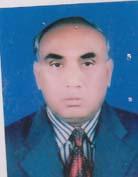 DR. GOUR CHANDRA BANIKF/Name: Late. Karuna Kumar BanikM/Name: Late. Manda Sundari BanikBM & DC Reg. No: 7706NID: 5126503865298Cell: 01711725101Address: Vill: Ratanpur, Ward: 03, Ramgonj Pouropara, PO & UZ: Ramgonj, Dist: LaksmipurBlood Group: A+155Voter NoLM-4900155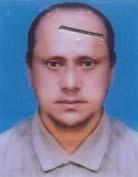 DR. MOHAMMED ALIF/Name: Late. Hamid UllahM/Name: Sakina BegumBM & DC Reg. No: 16311NID: 7511076659534Cell: 01712673361Address: PO: Molliker Dighir Par, UZ: Chatkhil, NoakhaliBlood Group: O+156Voter NoLM-4900156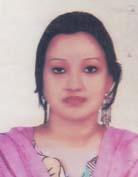 DR. FARHANA NOMANF/Name: Dr. M. A. NumanM/Name: Mrs. Jarina NumanBM & DC Reg. No: 50080NID: 07521007632365Cell: 01816393089Address: Dr. Numan Hospital, Chatkhil, NoakhaliBlood Group: 157Voter NoLM-4900157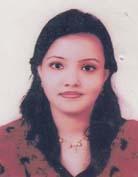 DR. FARZANA NUMANF/Name: Dr. M. A. NumanM/Name: Mrs. Jarina NumanBM & DC Reg. No: 45274NID: 7521007631673Cell: 01818714101Address: Dr. Numan Hospital, Chatkhil, NoakhaliBlood Group: B+158Voter NoLM-4900158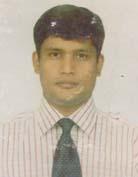 DR. MOHAMMAD MUNIR HOSSAINF/Name: Md. Khurshid AlamM/Name: Mrs. Sujia BegumBM & DC Reg. No: 34891NID: 2690815049254Cell: 01712039139Address: Dosgoric, Chatkhil, NoakhaliBlood Group: O+159Voter NoLM-4900159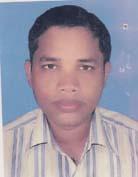 DR. MD. YEAKUB ALI MUNSHIF/Name: Md. Jalal AhammadM/Name: Late. Haricha BegumBM & DC Reg. No: 32631NID: Cell: 01718466488Address: Lecturer, Pharmacology Department, Noakhali Medical College, NoakhaliBlood Group: O+160Voter NoLM-4900160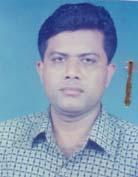 DR. ASHISH KUMAR DEB NATHF/Name: Late. Krishna Bandu Deb NathM/Name: Indubala DebiBM & DC Reg. No: 23433NID: 7528704122918Cell: 01715007928Address: 30, Central Road, Housing Estate, Maijdee, NoakhaliBlood Group: O+161Voter NoLM-4900161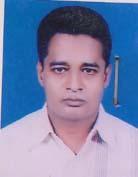 DR. MD. REZAUL BARIF/Name: Md. Nurul AlamM/Name: Mrs. Ayesha BegumBM & DC Reg. No: 27674NID: 7528701101216Cell: 01716338154Address: Senior Medical Officer, Mohakhali, Diabetic Amity, Maijdee, NoakhaliBlood Group: 162Voter NoLM-4900162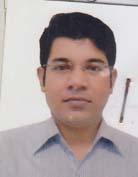 DR. MOHAMMAD SOHEL SARWERF/Name: Abdur Rouf MoralM/Name: Monwara BegumBM & DC Reg. No: 34160NID: 1594116381273Cell: 01715376799Address: Maa-Moi General Hospita, Main Road, Maijdee, NoakhaliBlood Group: 163Voter NoLM-4900163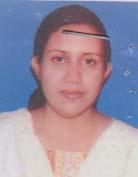 DR. ISHRAT JAHANF/Name: Kabir AhmedM/Name: Josne Ara BegumBM & DC Reg. No: 34161NID: 1594116381274Cell: 01711829594Address: UHC, Begumganj, NoakhaliBlood Group: A+164Voter NoLM-4900164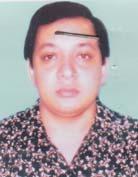 DR. MD. FARIDUL ISLAMF/Name: Md. Arshad Ali MollaM/Name: Mrs. Johura KhatunBM & DC Reg. No: 36060NID: 7520708504934Cell: 01712197397Address: Apon Nibash Housing, Chowmohoni Chowrasta, Begumganj, NoakhaliBlood Group: O+165Voter NoLM-4900165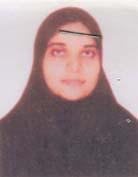 DR. SHAILA ISLAMF/Name: Dr. A. B. M. HanifM/Name: Late. Dr. Setara BegumBM & DC Reg. No: 45568NID: 7520708504935Cell: 01727517052Address: Apon Nibash Housing, Chowmohoni Chowrasta, Begumganj, NoakhaliBlood Group: B+166Voter NoLM-4900166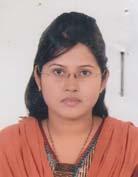 DR. NABILA ANJUMANF/Name: Dr. Md. Sanaullah MeahM/Name: Mrs. Zeenat ParveenBM & DC Reg. No: 57948NID: 2694066782370Cell: 01718420417Address: 40, Central Road Housing, Maizdee, NoakhaliBlood Group: O+167Voter NoLM-4900167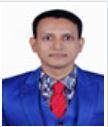 DR. MD. JAHANGIR ALAM BHUYIANF/Name: Md. Abu Bakar Siddique BhuyianM/Name: Jahanara BegumBM & DC Reg. No: NID: 01711282153,Cell: Address: Jahanara Hospital  (Pvt),
Sonaimuri  Chowrasta, PS. Sonaimuri,
Noakhali.Blood Group: O+168Voter NoLM-4900168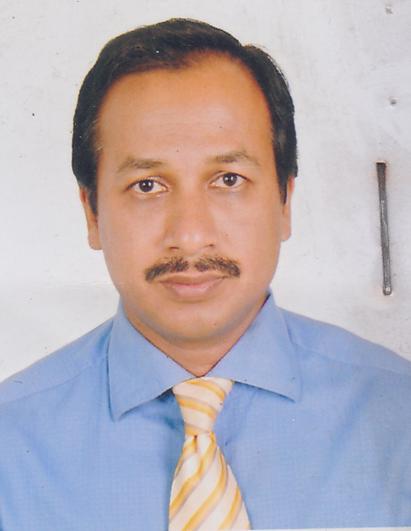 DR. ABUL KHAYER AHMEDULLAHF/Name: Md. Obaid UllahM/Name: Mrs. Habiba KhanamBM & DC Reg. No: 24673NID: 2696653267301Cell: 01718325944Address: Cosultant , Medicine, Upazila Health Complex, Ramgonj, Laxmipur.Blood Group: O+169Voter NoLM-4900169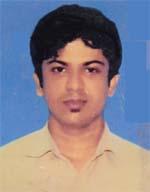 DR. AHIDUL ISLAMF/Name: Amirul IslamM/Name: Most. Halima IslamBM & DC Reg. No: 60962NID: 1986262720503031Cell: 01716591363Address: Rabeya (Pvt.) Hospital, Doctor Para, Chowmohani, NoakhaliBlood Group: AB+170Voter NoLM-4900170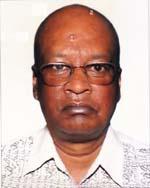 DR. BIDYUT DATTA GUPTAF/Name: Jitendr Kumar Datta GuptaM/Name: Rani Datta GuptaBM & DC Reg. No: 6685NID: 7520704479042Cell: 01713110013Address: Shanilanir Palhaumuhani, NoakhaliBlood Group: O-171Voter NoLM-4900171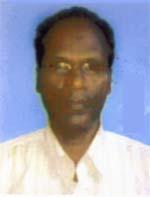 DR. KAZI RIDWAN KAMALF/Name: Late Maulavi Abdul RashidM/Name: Late Ayesha KhatunBM & DC Reg. No: 23527NID: 7528704123944Cell: 01757003374Address: SMO, Noakhali Diabetis Hospital, Hospital Road, Maijdee, NoakhaliBlood Group: A+172Voter NoLM-4900172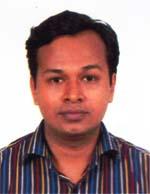 DR. UTPAL KUMAR BARUAF/Name: Swapan Kumar BaruaM/Name: Lila BaruaBM & DC Reg. No: 57696NID: 2627209649253Cell: 01711306863Address: C/o Niramol Hospital Limited, Maizdee, NoakhaliBlood Group: B+173Voter NoLM-4900173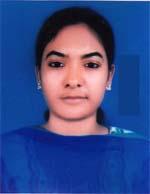 DR. SIMI MAZUMDERF/Name: Haripada MajumderM/Name: Minaty MajumderBM & DC Reg. No: 56636NID: 7528702111885Cell: 01717680441Address: Vill-Maijdee, Post-Noakhali, P.s-Sadar, 3800, Dist-NoakhaliBlood Group: A+174Voter NoLM-4900174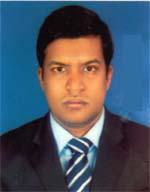 MD. NAZMUL HASSAN RAZUF/Name: Md. Abul Kalam AzadM/Name: Masuma AkterBM & DC Reg. No: 60081NID: 2924709173356Cell: 01913938788Address: Vill-Baliakondi, Post-Biybag, P.s-Senbag, Dist-NoakhaliBlood Group: A+175Voter NoLM-4900175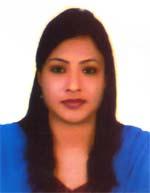 DR. SAMIRA AFROZA RAHMANF/Name: Md. Oisur RahmanM/Name: Afroza BegumBM & DC Reg. No: 74237NID: Cell: 01625197813Address: Eng. Delwar House, Sourdarpur, Kabirhat, NoakhaliBlood Group: n_a176Voter NoLM-4900176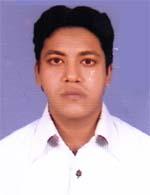 DR. TANJIR RAFSAN KOBIRF/Name: Late Humayun KobirM/Name: Hasina NargisBM & DC Reg. No: 71168NID: Cell: 01725748148Address: Nurjahan Villa, Master Colony, Gonipur, ChowmuhaniBlood Group: O+177Voter NoLM-4900177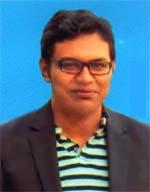 DR. MD. NAZMUL HASANF/Name: Md. Harun Or RoshidM/Name: Nurun Nahar BegumBM & DC Reg. No: 64808NID: 19891594116437912Cell: 01716380886Address: M.O, UHC, Subornachar, NoakhaliBlood Group: O+178Voter NoLM-4900178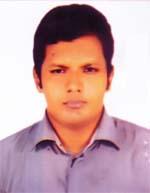 DR. SHAHADAT HOSSAINF/Name: Shahid UllahM/Name: Rezia BegumBM & DC Reg. No: 62004NID: 6125217236775Cell: 01815440696Address: Medical office, Companigonj , Upazilla Health Complex, Compigonj, NoakhaliBlood Group: A+179Voter NoLM-4900179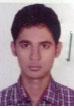 DR. SAIFUL AMINF/Name: Nurul AminM/Name: Jahanara BegumBM & DC Reg. No: 69910NID: Cell: Address: Wasekpur, Sonaimuri
NoakhaliBlood Group: B+180Voter NoLM-4900180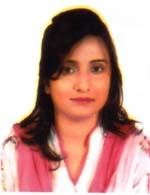 DR. KULSUM MAULAF/Name: Golam MoulaM/Name: Ferdoush Ara MoulaBM & DC Reg. No: 69071NID: Cell: 01622233974Address: Vill-Badarpur, Post-Bazra, Snaimori, NoakhaliBlood Group: A+181Voter NoLM-4900181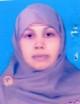 DR. ROKHSANA RAHMANF/Name: Late Md. Ataur RahmanM/Name: Rokeya RahmanBM & DC Reg. No: 29896NID: 2694811038569Cell: 01816436264Address: Farma Manjil , 1038, Masjid Road, Mazdee, NoakhaliBlood Group: B+182Voter NoLM-4900182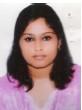 DR. MOST. NUSRAT FATEMA BINTE NASERF/Name: Dr. Md. Abu NaserM/Name: Dr. Sultana Rabeya KhanamBM & DC Reg. No: 77859NID: 7520707501022Cell: 01917305305Address: Rabeya (Pvt) Hospital, College Road, Chowmuhani, NoakhaliBlood Group: O+183Voter NoLM-4900183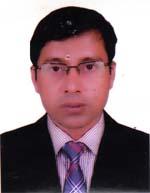 DR. MOHAMMED GIAS UDDINF/Name: Sultan Aftab UddinM/Name: Anowara BegumBM & DC Reg. No: 36509NID: 7528704123141Cell: 01712196011Address: Prime Hospital, Maizdee Court, Thana Sadar, Dist-NoakhaliBlood Group: A+184Voter NoLM-4900184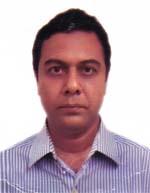 DR. MD. MASUD HASANF/Name: Md. Aziz UllahM/Name: Sultana BegumBM & DC Reg. No: 24833NID: 7528704123618Cell: 01815806110Address: Consultant 250 Bed Hospital, NoakhaliBlood Group: B+185Voter NoLM-4900185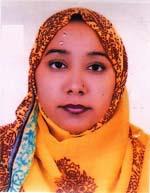 DR. FATIMA TUZ ZOHORAF/Name: Md. Abdul Jabber ChowdhuryM/Name: Firoza BegumBM & DC Reg. No: 44778NID: 2691648033460Cell: 01718882313Address: Prime Hospital, maizdee Court, Thana-Sadar, Dist-NoakhaliBlood Group: A-186Voter NoLM-4900186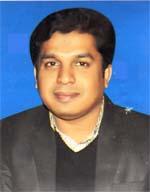 DR. MD. SALEH AHAMMED SOHELF/Name: Md. Mobarak UllahM/Name: Mrs. Saleha BegumBM & DC Reg. No: 44078NID: 19787518377522297Cell: 01712274362Address: Maa Manzil, Kismatkorimpur, (Doctor Para), Chawmuhoni, NoakhaliBlood Group: O+187Voter NoLM-4900187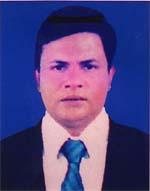 DR. SHAHED AHMEDF/Name: Late Mohammad IsmailM/Name: Mrs. Hosne JahanBM & DC Reg. No: 34420NID: 1926709058442Cell: 01675003877Address: Flat-11, Delwar Villa, Mondol para, Chowmuhoni, NoakhaliBlood Group: O+188Voter NoLM-4900188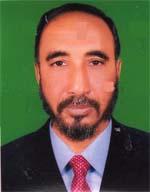 DR. MD. KAMAL UDDINF/Name: Late Md. Amin UllahM/Name: Mrs. Noor Jahan BegumBM & DC Reg. No: 15814NID: 7520101463218Cell: 01819613938Address: 4/D Apon Nibash Housing, Nazirpur, Begumgonj, Dist-NoakhaliBlood Group: O+189Voter NoLM-4900189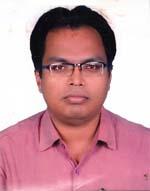 DR. SYED MD. KAMRUL HOSSAINF/Name: Md. Ruhul AminM/Name: Mrs. Khodeza BegumBM & DC Reg. No: 37064NID: 7528008791547Cell: 01712290326Address: Jr. Consultant Surgery, 250 Beded General Hospital, NoakhaliBlood Group: O+190Voter NoLM-4900190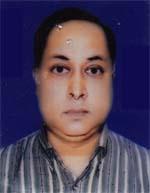 DR. JASHIMMUDDIN AHMED CHOWDHURYF/Name: Late Dr. Shamsuddin Ahmed ChowdhuryM/Name: Mrs. Moshfeka BanuBM & DC Reg. No: 18801NID: 7528704123588Cell: 01711735810Address: Senior consultant, 250 Bedded General Hospital, Maijdee, NoakhaliBlood Group: B+191Voter NoLM-4900191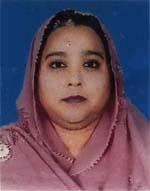 DR. HASINA JAHANF/Name: Late Dr. Md. HabibullahM/Name: Mrs. Salena KhatoonBM & DC Reg. No: 22829NID: 7528704123587Cell: 01715174033Address: School Health Clinic, Maijdee, NoakhaliBlood Group: B+192Voter NoLM-4900192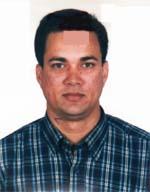 DR. TAJUL ISLAMF/Name: Late Md. Tariqul IslamM/Name: Zakia IslamBM & DC Reg. No: 25711NID: 2696654324818Cell: 01819212706Address: H # 15, R # 10, Sector # 12/UHC , Uttara Model Town, Dhaka-1230Blood Group: AB+193Voter NoLM-4900193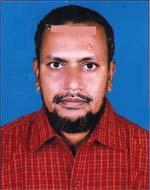 DR. C. M. ZAHIRUL HAQF/Name: C. M. Azizul HaqM/Name: Halima AkterBM & DC Reg. No: 24348NID: 7520704476914Cell: 01712956960Address: MCWC-Begumgonj, Noakhali.Blood Group: A+194Voter NoLM-4900194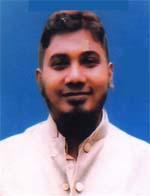 DR. MD. TANUIR HAYDERF/Name: Hafiz Golam MowlaM/Name: Nahida AkterBM & DC Reg. No: 48620NID: 7528704121264Cell: 01911111431Address: Hafiz Mansoon, 105, Islam Bag R/A, Maijdee Court, NoakhaliBlood Group: B+195Voter NoLM-4900195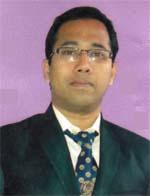 DR. MD. HASNAT JAKI CHOWDHURYF/Name: Dr. A. K. M. Jahangir ChowdhuryM/Name: Adv. Hosneara BegumBM & DC Reg. No: 53577NID: 1926707048323Cell: 01777767390Address: Dream House, Plot # 10, Road # 36, Housing Estate, Maijdee, NoakhaliBlood Group: B+196Voter NoLM-4900196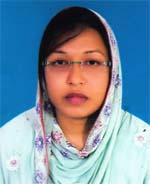 DR. FARHANA MAHFUZF/Name: Dr. Md. Mahfuzul HaqueM/Name: Rawshan Ara BegumBM & DC Reg. No: 62539NID: 19892627205000038Cell: 01717959846Address: Dream House, Plot # 10, Road # 36, Housing Estate, Maijdee, NoakhaliBlood Group: O+197Voter NoLM-4900197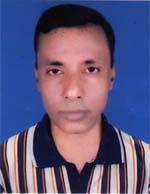 DR. MOHAMMAD FARID UDDIN CHOWDHURYF/Name: Late Abdulla Rashid ChowdhuryM/Name: Late Rahela BegumBM & DC Reg. No: 23256NID: 7522108076276Cell: 01819165196Address: RMO, 250 Bed General Hospital, NoakhaliBlood Group: AB+198Voter NoLM-4900198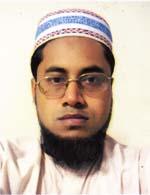 DR. MD. KAMAL HOSSAINF/Name: Md. Abdul HyeM/Name: Mrs. NoorjahanBM & DC Reg. No: 35862NID: 2692858502794Cell: 01717494288Address: Upazilla health Complex, Chatkhil, NoakhaliBlood Group: B+199Voter NoLM-4900199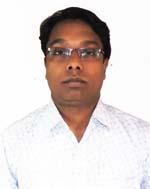 DR. MOHAMMAD EMRAN HOSSAINF/Name: Mohammad Nurul AminM/Name: Begum Rokeya AktherBM & DC Reg. No: 49042NID: 1594116380879Cell: 01719909531Address: Community Eye Health Complex, sonapur, Ramgonj, LaxmipurBlood Group: O+200Voter NoLM-4900200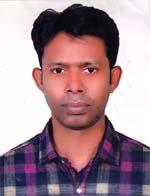 DR. MD. MUJAHIDUL ISLAMF/Name: Md. Nurul IslamM/Name: Mrs. Khadiza BegumBM & DC Reg. No: 45068NID: 2611038789431Cell: 01734620143Address: Sonaimuri Medical Hospital, Sonaimuri, NoakhaliBlood Group: A+201Voter NoLM-4900201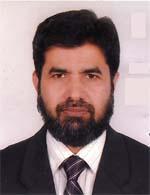 DR. MD. UZIRE AZAM KHANF/Name: Md. Mofiz Uddin KhanM/Name: Fatematuz ZohraBM & DC Reg. No: 21163NID: 2694263714757Cell: 01722110369Address: Department of Physiology Abdul Malek Ukil Medical College, NoakhaliBlood Group: A+202Voter NoLM-4900202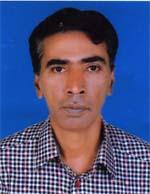 DR. MD. BADRUL AHSANF/Name: Md. Habib UllahM/Name: Jahanara BagumBM & DC Reg. No: 26314NID: 7511019737398Cell: 01711003086Address: House # 07, Holding #6/2, New Jailroad, Word-1, Maijee, Post-Noakhali, P.s-Sadar, Noakhali-3800Blood Group: AB+203Voter NoLM-4900203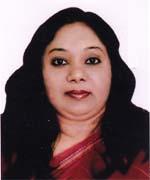 DR. AFROZA KHANAMF/Name: Md. Afaz Uddin KhanM/Name: Regia BegamBM & DC Reg. No: 28474NID: 6716831739782Cell: 01711003248Address: Jail Road, Maijdee, NoakhaliBlood Group: B+204Voter NoLM-4900204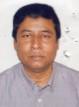 DR. MD. MAHFUZUR RAHMAN BABULF/Name: Late Mozammel Haque ChowdhuryM/Name: Late Anwara BegumBM & DC Reg. No: 17612NID: 7510780619810Cell: 01713124690Address: Modern Hospital. Maijdee Bazar, NoakhaliBlood Group: B+205Voter NoLM-4900205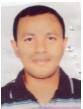 DR. MD. GOLAM AZAMF/Name: Md. Mamataz UddinM/Name: Saira KhatunBM & DC Reg. No: 44023NID: 1594115353812Cell: 01911882768Address: RMO, Upazilla Health Complex, Senbag, NoakhaliBlood Group: O+206Voter NoLM-4900206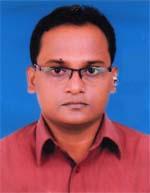 DR. H. M. TOWFIQUR ALAMF/Name: Dr. Md. Mofizul AlamM/Name: Begum MahmoodaBM & DC Reg. No: 53744NID: 19867528704000012Cell: 01705692717Address: House # 12, Road # 05, Housing Estate, Maijdee, NoakhaliBlood Group: O+207Voter NoLM-4900207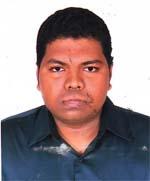 MD. NAZMUL ALAM FARUQUEEF/Name: Md. FaruqueM/Name: Shamsun NaharBM & DC Reg. No: 76476NID: Cell: 01688176418Address: House No. 4, Road No. 23, Housing Estate, Maizdee, NoakhaliBlood Group: AB+208Voter NoLM-4900208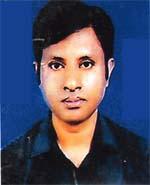 DR. A. K. M. MUSHFIQER HAIDERF/Name: A. K. M. Zulfiqer HaiderM/Name: Lutfeara BegumBM & DC Reg. No: 29992NID: 3012569554383Cell: 01711703463Address: Resident Surgeon, Noakhali, Sadar Hospital, Maijdee, NoakhaliBlood Group: O+209Voter NoLM-4900209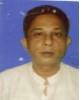 DR. MOHAMMAD ZUBAIRF/Name: Late Mahfuzur RahmanM/Name: Mrs. Hasina RahmanBM & DC Reg. No: 29383NID: 2693622299894Cell: 01754366277Address: Upazilla Health Complex, Companiganj, NoakhaliBlood Group: O+210Voter NoLM-4900210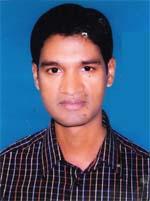 DR. SHAWKAT AL EMRANF/Name: Mohammad Abdul KlalequeM/Name: Mahera BegumBM & DC Reg. No: 37156NID: 7512111172501Cell: 01711359069Address: MO, UHC, Companigonj, NoakhaliBlood Group: A+211Voter NoLM-4900211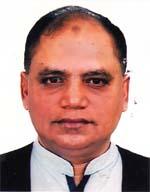 DR. KHONDOKAR MAHMUDUL KABIRF/Name: Khondokar Moazzem HusainM/Name: Mahmuda KhatunBM & DC Reg. No: 10918NID: 7528705133662Cell: 01711725111Address: Lawyers Colony, Maijdee, Noakhali-3800Blood Group: O+212Voter NoLM-4900212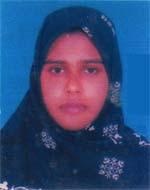 DR. FATEMA JOANF/Name: Md. Sanaullah MiahM/Name: Zinat ParvinBM & DC Reg. No: 54347NID: 2697556370783Cell: 01671857669Address: No. 40, Central Road, Housing Estate, Maijdee court, NoakhaliBlood Group: O-213Voter NoLM-4900213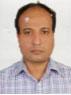 DR. MD. MASUM BILLAHF/Name: Abdul Hakim HawladerM/Name: Lili AkterBM & DC Reg. No: A34697NID: Cell: Address: UHC, Subanachar, Noakhali.Blood Group: 214Voter NoLM-4900214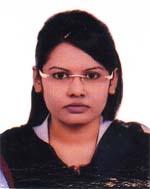 DR. SIRAJUM MUNIRA JUTHIF/Name: Dr. Shahadat Hossain RatanM/Name: Mrs. Naheeda AkhterBM & DC Reg. No: 74502NID: 2692848062245Cell: 01733551515Address: Chatkhil Sisu Hospital(Pvt), Chatkhil, NoakhaliBlood Group: AB+215Voter NoLM-4900215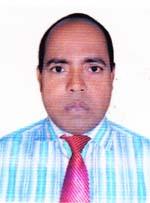 DR. MD. SHOWKAT ALIF/Name: Late Md. Shar Fuddin BiswasM/Name: Mrs Saleha KhatunBM & DC Reg. No: 16407NID: 7521002618192Cell: 01711472316Address: Islamic Mission , Khilpara, chatkhil, NoakhaliBlood Group: A+216Voter NoLM-4900216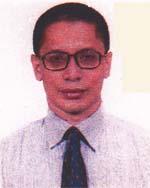 DR. NAZMUL ALAMF/Name: Abdul MotinM/Name: Rowshan Ara BegumBM & DC Reg. No: 16993NID: 2694814913773Cell: 01732226647Address: Biocom, Chatkhil, NoakhaliBlood Group: B+217Voter NoLM-4900217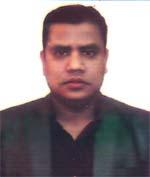 DR. ALAMGIR HOSSAINF/Name: Late Abdul Jabber PatwaryM/Name: Mrs. Ohida BegumBM & DC Reg. No: 50230NID: 19837511066000015Cell: 01717824461Address: Upazilla Health Complex, chatkhil, NoakhaliBlood Group: B+218Voter NoLM-4900218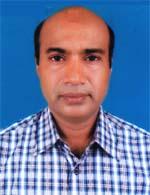 DR. MD. NUR NOBIF/Name: Nur MohammadM/Name: Nur JahanBM & DC Reg. No: 26954NID: 7528708150013Cell: 01819138569Address: Ratna Medical Hall, Datterhat, Sadar, NoakhaliBlood Group: AB+219Voter NoLM-4900219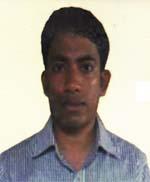 DR. SOPAN CHANDRA DER NATHF/Name: Radha Gobinda Deb NathM/Name: Khana Bhowmik ProvaBM & DC Reg. No: 53474NID: Cell: 01920253959Address: Upazilla Health Complex, Kabirhat, NoakhaliBlood Group: B+220Voter NoLM-4900220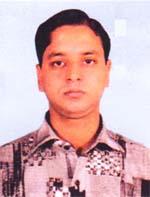 DR. MOHAMMAD MAHBUBUR RAHMANF/Name: Late Mohammad Mofijur RahmanM/Name: Tanzu BegumBM & DC Reg. No: 45884NID: 19832690421369741Cell: 01972717409Address: General Hospital , Chowmuhani, Noakhali.Blood Group: A+221Voter NoLM-4900221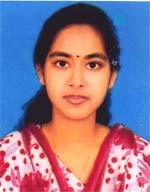 DR. NABILA CHOWDHURYF/Name: Dr. Md. ShahabuddinM/Name: Dr. Hasina BegumBM & DC Reg. No: 74256NID: 19917520706000093Cell: 01972717409Address: General Hospital, Chaumuhani, NoakhaliBlood Group: A+222Voter NoLM-4900222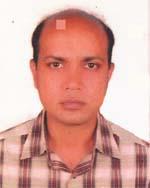 DR. MUHAMMAD MONIR HOSSAINF/Name: Muhammad Abdul AwalM/Name: Suraiya AwalBM & DC Reg. No: 31668NID: Cell: 01715019489Address: Prime Hospital , NoakhaliBlood Group: A+223Voter NoLM-4900223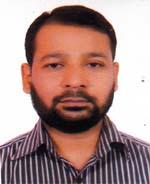 DR. MOHAMMAD ALA UDDINF/Name: Abul BasharM/Name: Noor Jahan BegumBM & DC Reg. No: 45490NID: 7512171192438Cell: 01716617276Address: Maa O Shishu Hospital, Maijdee, NoakhaliBlood Group: B+224Voter NoLM-4900224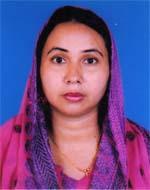 DR. SONY PARVINF/Name: Md. Ayub AliM/Name: Tahmina AkterBM & DC Reg. No: 52009NID: 9196203120735Cell: 01717755630Address: 309/220 Court Station Road, Maijdee Court, NoakhaliBlood Group: A+225Voter NoLM-4900225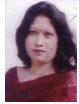 DR. KHALEDA AKTAR KHANAMF/Name: Late Shoaib Ahmed KhanM/Name: Mrs. Jahanara KhanamBM & DC Reg. No: A30256NID: 1594116394847Cell: Address: Khan Bari Hospital Road, Maijde Noakhali.Blood Group: O+226Voter NoLM-4900226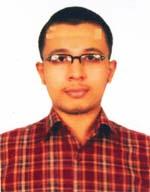 DR. M. A. JANNAT KHAN KHADEMF/Name: Md. Kauser Khan KhademM/Name: Nargis BegumBM & DC Reg. No: 71655NID: 19912693625000418Cell: 01745915718Address: Prime Hospital Maijdee, Noakhali.Blood Group: B+227Voter NoLM-4900227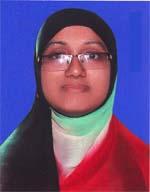 DR. FARZANA RAHMANF/Name: Late Md. Mamunur RahmanM/Name: Parvin AkterBM & DC Reg. No: 64441NID: 0695123268848Cell: 01750003626Address: Navana Tower, Flat #6, House #01, Road # 11, Housing Estate, Maijdee, NoakhaliBlood Group: B+228Voter NoLM-4900228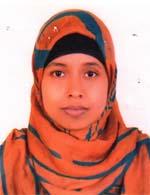 DR. UMME SALMAF/Name: Md. Abdul JalilM/Name: Setara BegumBM & DC Reg. No: 71206NID: 2611038875612Cell: 01714960481Address: Wood Land Hospital, Maijdee, NoakhaliBlood Group: B+229Voter NoLM-4900229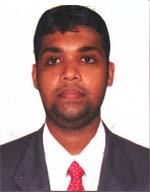 DR. MD. MAMUNUR RASHIDF/Name: Md. Belal HossainM/Name: Mohor AkterBM & DC Reg. No: 74849NID: bb0913089Cell: 01718573825Address: Maddam Karimpur, Sonapur, Sadar, NoakhaliBlood Group: O+230Voter NoLM-4900230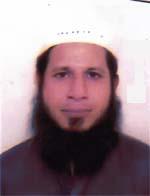 DR. MOHIUDDIN HUMAYUN KABIR CHOWDHURYF/Name: Late Dr. Badiuzzaman ChowdhuryM/Name: Rokeya ZamanBM & DC Reg. No: 29895NID: 2694811038572Cell: 01816436263Address: 250 Bed General Hospital, Maijdee, NoakhaliBlood Group: A+231Voter NoLM-4900231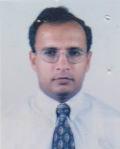 DR. F.M. SHAHADAT HOSSAIN ROMELF/Name: M/Name: BM & DC Reg. No: NID: Cell: Address: aBlood Group: 